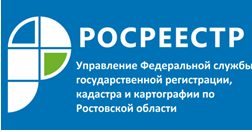 Пресс-релиз                                                                                                                                   16.02.2022Росреестр подвел результаты статистики по сделкам с ипотекой, ДДУ и на вторичном рынкеОбщее количество договоров долевого участия (ДДУ), зарегистрированных Росреестром в период с января по декабрь 2021 года, в целом по России составило 898,6 тыс. Показатель ДДУ в 2021 году выше на 17%, чем в 2020 году (763,8 тыс.).Больше всего ДДУ заключено в Москве (144 тыс.), Московской области (116,3 тыс.), Санкт-Петербурге (75,8 тыс.), Краснодарском крае (70,7 тыс.) и Свердловской области (32,4 тыс.).В Ростовской области за отчетный период количество зарегистрированных договоров долевого участия в строительстве увеличилось на 2,3 %. В 2021 году количество зарегистрированных договоров участия в долевом строительстве составило 22 249, за 2020 год – 21 736. При этом, объектами долевого строительства чаще всего становились жилые помещения.По сравнению с 2020 годом в 2021 году отмечается увеличение на 63,1 % количества договоров, по которым предусмотрена обязанность участника долевого строительства внести денежные средства на счет эскроу. В 2020 году показатель составил 11 088. В 2021 году – 18 085.Также по итогам 12 месяцев 2021 года в Ростовской области отмечается увеличение количества заключенных договоров участия в долевом строительстве с привлечением кредитных средств и средств целевого займа на 16,5 %. В 2020 году показатель составил 11 105. В 2021 году – 12 941.- В 2021 году на территории Ростовской области было зарегистрировано 1 079 109 прав, ограничений прав и обременений недвижимого имущества, что на 32 % больше аналогичного показателя 2020 года (817 727), - рассказал руководитель Управления Росреестра по Ростовской области Сергей Третьяков.Ипотека переходит в онлайнВ целом количество зарегистрированной ипотеки в России (как в бумажном, так и в электронном виде), за 2021 год составило 3,8 млн, продемонстрировав рост на 9,5% (3,5 млн за прошлый год).На рост популярности услуги в том числе повлиял проект Росреестра «Электронная регистрация ипотеки за 24 часа», который в 2021 году масштабирован на все субъекты страны.В 2021 году в донской Росреестр поступило более 13 тысяч заявлений на регистрацию ипотеки в рамках проекта "Электронная ипотека за один день".Вторичный рынок демонстрирует устойчивый ростСпрос на вторичном рынке недвижимости в целом по России за 2021 год вырос на 14,5%. По всей стране за отчетный период зарегистрировано 4,2 млн прав собственников на основании договоров купли-продажи (за 2020 год – почти 3,7 млн).Такие сделки чаще всего заключали в Московской области (273,3 тыс.), Краснодарском крае (271,5 тыс.), Москве (171 тыс.), Свердловской области (155 тыс.) и в Республике Татарстан (135,3 тыс.).Контакты для СМИ:Пресс-служба Управления Росреестра по Ростовской областиТатьяна Фатеева8-938-169-55-69FateevaTA@r61.rosreestr.ruwww.rosreestr.gov.ru